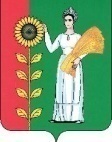 СОВЕТ  ДЕПУТАТОВСЕЛЬСКОГО  ПОСЕЛЕНИЯ  ДУРОВСКИЙ  СЕЛЬСОВЕТ Добринского  муниципального  района Липецкой областиРоссийской Федерации31-  сессия    V- созываРЕШЕНИЕ       22.11.2017г.                           с. Дурово	                                      № 99-рсО передаче полномочий контрольно-счетного органа сельского поселения Дуровский  сельсовет по осуществлению внешнего муниципального финансового контроляВ соответствии с частью 11 статьи 3 Федерального Закона от 07.02.2011 № 6-ФЗ «Об общих принципах организации и деятельности контрольно-счетных органов субъектов Российской Федерации и муниципальных образований», руководствуясь ст.30, ст.38, п.5 Устава сельского поселения Дуровский сельсовет, учитывая решение постоянной комиссии по экономике, бюджету, муниципальной собственности и социальным вопросам, Совет депутатов сельского поселения Дуровский  сельсовет РЕШИЛ:1.Передать Контрольно-счетной комиссии Добринского муниципального района Липецкой области полномочия контрольно-счетного органа сельского поселения Дуровский сельсовет Добринского муниципального района Липецкой области по осуществлению внешнего муниципального финансового контроля с 01.01.2018 года сроком на три года.2. Совету депутатов сельского поселения Дуровский сельсовет Добринского муниципального района Липецкой области подписать соглашение с Советом депутатов Добринского муниципального района Липецкой области и Контрольно-счетной комиссией Добринского муниципального района Липецкой области о передаче Контрольно-счетной комиссии Добринского муниципального района Липецкой области полномочий контрольно-счетного органа сельского поселения Дуровский сельсовет Добринского муниципального района Липецкой области по осуществлению внешнего муниципального финансового контроля. 3.Обнародовать настоящее решение путем размещения на информационном щите и на официальном сайте администрации сельского поселения Дуровский сельсовет. 4. Настоящее решение вступает в силу с 01.01.2018 года.  Председатель Совета депутатовсельского поселенияДуровский сельсовет                                               С.В. Ходяков